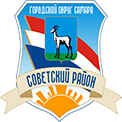 ПАМЯТКАПредупреждаем!!!Нахождение на льду часто связано со смертельным риском!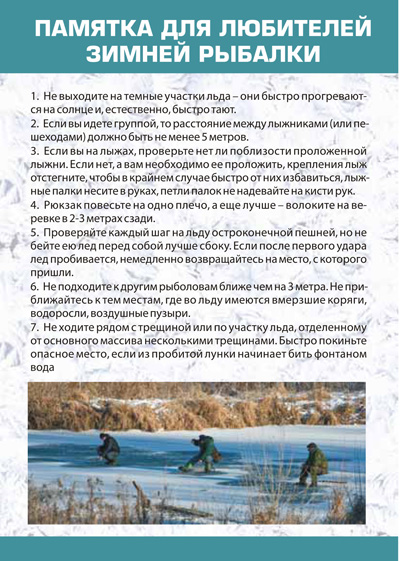 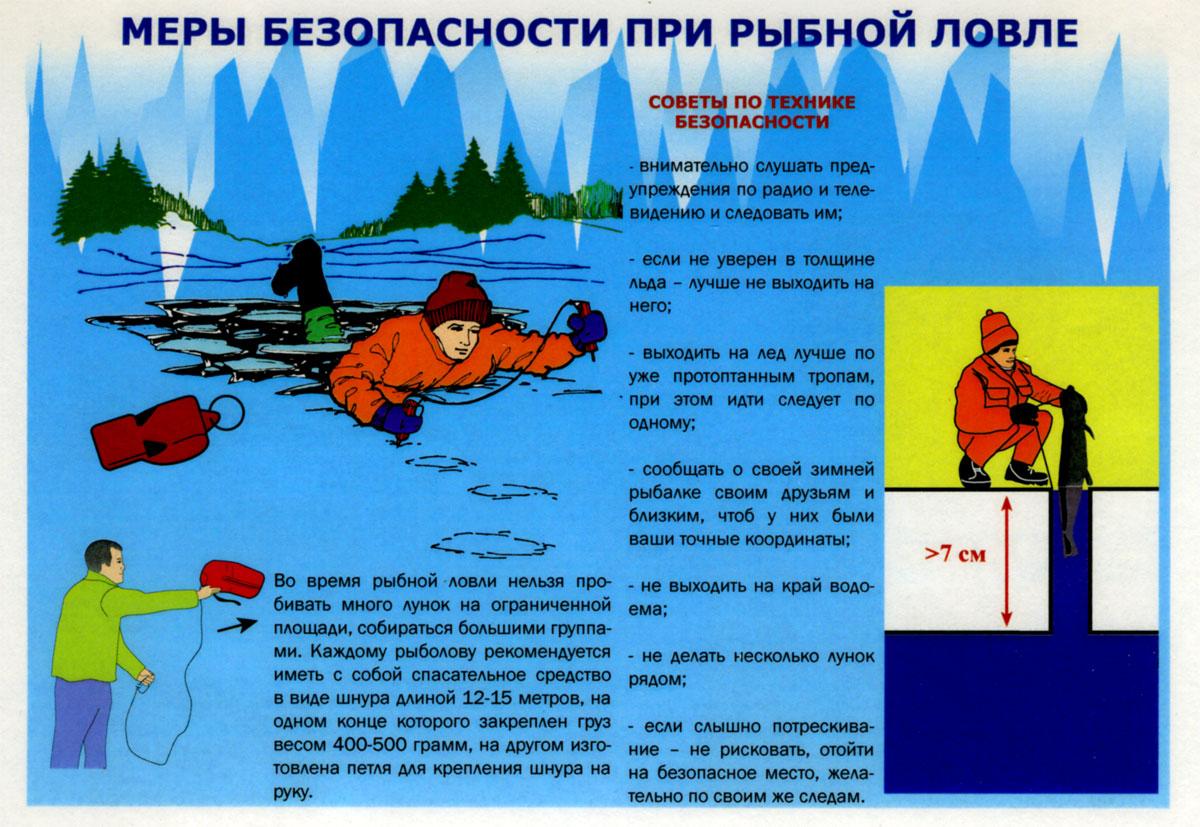 